Dirección web para búsqueda de jurisprudencia: http://nexuspj.poder-judicial.go.cr/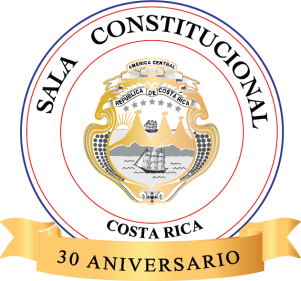 Sala ConstitucionalGarante de la dignidad, los derechos y libertad de las personas Sentencias relevantes de la Sala Constitucional- Edición Julio 2019Sentencias relevantes de la Sala Constitucional- Edición Julio 2019Número de sentencia:2019-0105082019-010508Fecha de resolución:11 de Junio del 201911 de Junio del 2019Temática:Derechos de minoríasDerechos de minoríasTipo de asunto:Habeas corpusHabeas corpusResumen:Rastreo de drogas en colegio privado con policías y perros adiestrados, se alega que se violó libertad ambulatoria de amparado (estudiante). Se acredita que, durante el rastreo, los oficiales de la Policía solicitaron a los estudiantes colocar las manos sobre los escritorios y no moverlas mientras el can olfateaba los bultos, se verifica que ello, lejos de violentar los derechos fundamentales de los estudiantes, procuraba protegerlos -específicamente su integridad física-, pues se buscaba evitar accidentes con el perro. Se rechaza el recurso.Rastreo de drogas en colegio privado con policías y perros adiestrados, se alega que se violó libertad ambulatoria de amparado (estudiante). Se acredita que, durante el rastreo, los oficiales de la Policía solicitaron a los estudiantes colocar las manos sobre los escritorios y no moverlas mientras el can olfateaba los bultos, se verifica que ello, lejos de violentar los derechos fundamentales de los estudiantes, procuraba protegerlos -específicamente su integridad física-, pues se buscaba evitar accidentes con el perro. Se rechaza el recurso.Número de sentencia:2019-0106832019-010683Fecha de resolución:14 de Junio14 de JunioTemática:Derechos de minoríasDerechos de minoríasTipo de asunto:Recurso de amparoRecurso de amparoResumen:Alega que después de someterse a un proceso de masculinización, y haberse aceptado el cambio de su nombre en la cédula de identidad por medio de una sentencia judicial, presentó ante el Registro Civil una solicitud para el cambio de sexo en el respectivo asiento de su cuenta cedular, pero le fue denegada. Acusa que el Registro lesiona sus derechos fundamentales. Se concluye que el sexo asignado al nacer, debe seguirse registrando tal cual, pues en algunos ámbitos como el médico, tiene relevancia. De ahí que la pretensión de la parte recurrente sea improcedente, por razones de seguridad jurídica.  Alega que después de someterse a un proceso de masculinización, y haberse aceptado el cambio de su nombre en la cédula de identidad por medio de una sentencia judicial, presentó ante el Registro Civil una solicitud para el cambio de sexo en el respectivo asiento de su cuenta cedular, pero le fue denegada. Acusa que el Registro lesiona sus derechos fundamentales. Se concluye que el sexo asignado al nacer, debe seguirse registrando tal cual, pues en algunos ámbitos como el médico, tiene relevancia. De ahí que la pretensión de la parte recurrente sea improcedente, por razones de seguridad jurídica.  Número de sentencia:2010-0111392010-0111392010-011139Fecha de resolución:19 de junio de 201919 de junio de 201919 de junio de 2019Temática:Poder JudicialPoder JudicialPoder JudicialTipo de asunto:Recurso de amparoRecurso de amparoRecurso de amparoResumen:Se ordena al Ministerio de Justicia, que, dentro del plazo de 5 días contado a partir de la notificación de esta sentencia, se modifique la dinámica de recepción de solicitudes de nuevos ingresos a los centros penales, de modo que, en lo sucesivo, se reciban los siete días de la semana. Se ordena al Ministerio de Justicia, que, dentro del plazo de 5 días contado a partir de la notificación de esta sentencia, se modifique la dinámica de recepción de solicitudes de nuevos ingresos a los centros penales, de modo que, en lo sucesivo, se reciban los siete días de la semana. Se ordena al Ministerio de Justicia, que, dentro del plazo de 5 días contado a partir de la notificación de esta sentencia, se modifique la dinámica de recepción de solicitudes de nuevos ingresos a los centros penales, de modo que, en lo sucesivo, se reciban los siete días de la semana. Número de sentencia:2019-0111632019-0111632019-011163Fecha de resolución:19 de junio del 201919 de junio del 201919 de junio del 2019Temática:Penal Penal Penal Tipo de asunto:Recurso de amparoRecurso de amparoRecurso de amparoResumen:Sobre las agresiones físicas y el uso de la fuerza racional durante la detención de una persona. Se cita jurisprudencia de la Corte Interamericana de Derechos Humanos y se ordena a las autoridades investigar administrativamente los hechos acusados. Se declara con lugar el recurso.Sobre las agresiones físicas y el uso de la fuerza racional durante la detención de una persona. Se cita jurisprudencia de la Corte Interamericana de Derechos Humanos y se ordena a las autoridades investigar administrativamente los hechos acusados. Se declara con lugar el recurso.Sobre las agresiones físicas y el uso de la fuerza racional durante la detención de una persona. Se cita jurisprudencia de la Corte Interamericana de Derechos Humanos y se ordena a las autoridades investigar administrativamente los hechos acusados. Se declara con lugar el recurso.Número de sentencia:2019-0112202019-0112202019-011220Fecha de resolución:21 de junio del 201921 de junio del 201921 de junio del 2019Temática:PeticiónPeticiónPeticiónTipo de asunto:Recurso de amparoRecurso de amparoRecurso de amparoResumen:Se ordena a empresa privada que ganó una licitación para la explotación de un servicio en el aeropuerto Daniel Oduber Quirós, entregar información. Se declara con lugarSe ordena a empresa privada que ganó una licitación para la explotación de un servicio en el aeropuerto Daniel Oduber Quirós, entregar información. Se declara con lugarSe ordena a empresa privada que ganó una licitación para la explotación de un servicio en el aeropuerto Daniel Oduber Quirós, entregar información. Se declara con lugarNúmero de sentencia:2019-0112832019-0112832019-011283Fecha de resolución:21 de junio del 201921 de junio del 201921 de junio del 2019Temática:Privados de libertadPrivados de libertadPrivados de libertadTipo de asunto:Recurso de amparoRecurso de amparoRecurso de amparoResumen:Se ordena al ICE  garantizar, en el plazo de un mes, la instalación de teléfonos en centro penitenciario. Derecho a la comunicación de los privados de libertad.Se ordena al ICE  garantizar, en el plazo de un mes, la instalación de teléfonos en centro penitenciario. Derecho a la comunicación de los privados de libertad.Se ordena al ICE  garantizar, en el plazo de un mes, la instalación de teléfonos en centro penitenciario. Derecho a la comunicación de los privados de libertad.Número de sentencia:2019-011714Fecha de resolución:28 de junio del 2019Temática: InformaciónTipo de asunto:Recurso de amparoResumen:Derecho a la información pública y el derecho a la privacidad. Se ordena al tribunal administrativo migratorio publicitar sus pronunciamientos, debidamente anonimizados, en un plazo de doce meses, con excepción de las emitidas en materia de refugio. Número de sentencia:2019-011691 Fecha de resolución:28 de junio del 2019Temática:Libertad de tránsitoTipo de asunto:Recuro de amparoResumen:Se ordena a la Municipalidad de Cartago, resolver en el plazo de un mes, el problema de acceso a vivienda y comercios, en las inmediaciones de la vía de tren.Número de sentencia:2019-011762Fecha de resolución:28 de junio del 2019Temática:Medio ambiente Tipo de asunto:Recurso de amparoResumen:Se ordena a varias instituciones tomar las medidas respectivas, en un plazo de doce meses, para solucionar el vertido de aguas servidas hacia la quebrada Pato Azul, en La Unión de Cartago. Se declara con lugar.Número de sentencia:2019-12758Fecha de resolución:12 de julio del 2019Temática:SaludTipo de asunto:Recurso de amparoResumen:CCSS  niega “beneficio familiar” (auxilio de protección que se otorga a personas no aseguradas, pero que mantienen una relación con un asegurado directo) a mujer por no haber vivido al menos tres años en unión libre con su pareja, quien es trabajador asegurado. Se declara con lugar el recurso y se concluye que dicho requisito es irrazonable y desproporcionado.